Nemocnice Třinec, příspěvková organizace Kaštanová 268, Dolní Líštná, 739 61 TřinecInkasní data:	Komerční banka Třinecč. ú. 29034-781 /0100Dopravní dispozice: Dodací lhůta:	2018SpecifikaceObjednáváme celoroční opravy, údržbu a kontroly chladícího boxu na HTO dle požadavků paní Urbaniecové.Objednatel požaduje zaslání akceptace objednávky bez zbytečného odkladu poté, co obdrží objednávku.Vzhledem k tomu, že ke dni vystavení objednávky nelze určit celkovou cenu za plnění a vzhledem k tomu, že se jedná o objednávku na celoroční plnění, jsou dány podmínky pro její zveřejnění dle § 3 bodu (2), písmeno i), zákona č. 340/2015 Sb.Na jednotlivé opravy a kontroly budou zaslány dílčí objednávky.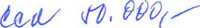 